K 	            	                                       	                                                 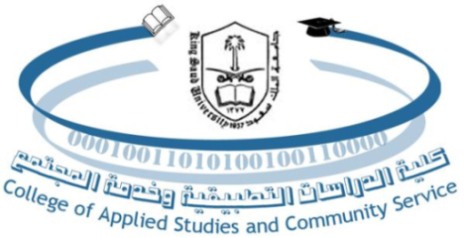 مهارات الاتصال 1201 دار  شعبة  954
    الفصل الدراسي االثاني  1437 هـ / 1438 هـالهدف من المقرر :     الاتصال الإنساني وسيلة للتعايش بين الناس، وعامل من عوامل استقرار المجتمعات، وبه يتبادل الناس المعرفة والأفكار والمشاعر ، لذا كان الهدف من هذا المقرر ان تكتسب الطالبة المعارف والمهارات التي تحتاج إليها في  الحياة العملية ، ولتتمكن من التفاعل الإيجابي مع الآخرين وأيضا حتى تطبق هذه المهارات في المواقف الحياتية المختلفة.توزيع الدرجات :الخطة الدراسية :المرجع :    "مهارات الاتصال" (تحرير: د. نوح بن يحيى الشهري، مكتبة دار حافظ، الطبعة الثانية )قواعد عامة : الغياب بنسبة 25%من المحاضرات يؤدي إلى الحرمان من دخول الاختبار النهائي, وبعد 15 دقيقة من بداية المحاضرة يسمح بالدخول ولكن يحسب غياب
الالتزام بحضور الاختبارات الفصلية في مواعيدها, ولا يسمح بإعادة الاختبارات الفصلية إلا بعذر طبي صادر من مستشفى حكومي  ـ وفي حالة قبول العذر ـ سيكون الاختبار البديل في المنهج كاملا  .الحضور والمشاركة10الاختبار الفصلي الأول15واجبات 10الاختبار الفصلي الثاني15مشروع الالقاء عن شخصية حوارية5الاختبار النهائي40تقديم السيرة الذاتية5مجموع الدرجات 100الأسبوعالموضوعاالأول   10 / 5الوحدة الأولى :مقدمة في الاتصالالثاني   17 / 5الوحدة الأولى :مقدمة في الاتصالالثالث   24 / 5الوحدة الثانية : الاتصال مع الذاتالرابع    1 / 6الوحدة الثالثة : مهارات الاستقبالالخامس  8/ 6الوحدة الثالثة : مهارات الاستقبالالسادس  15 / 6الاختبار الفصلي الأول السابع   22 / 6الوحدة الرابعة : مهارات الإرسالالثامن   29 / 6الوحدة الرابعة : مهارات الإرسالالتاسع   7 / 7اجازة منتصف الفصل الدراسي الثانيالعاشر  14 / 7الوحدة الخامسة: الاتصال غير  الكلاميالحادي عشر  21/7الوحدة الخامسة: الاتصال غير  الكلاميالثاني عشر  28 / 7الاختبار الفصلي الثانيالثالث عشر  6 / 8الوحدة السادسة : مهارات الحوار والإقناعالرابع عشر  13/ 8الوحدة السادسة : مهارات الحوار والإقناعالخامس عشر 20/8الوحدة السابعة : الاتصال في بيئة العملالسادس عشر 27/8الوحدة السابعة : الاتصال في بيئة العملالسابع عشر  4/ 9تقديم المشاريع الثامن عشر  9/ 9الاختبارات النهائية